Wednesday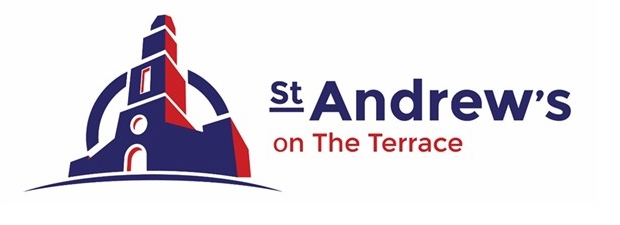 Lunchtime Concertsproviding music in the heart of the city since 1974
Aroha String Quartet International Music Academy 2022Tutors' Concert
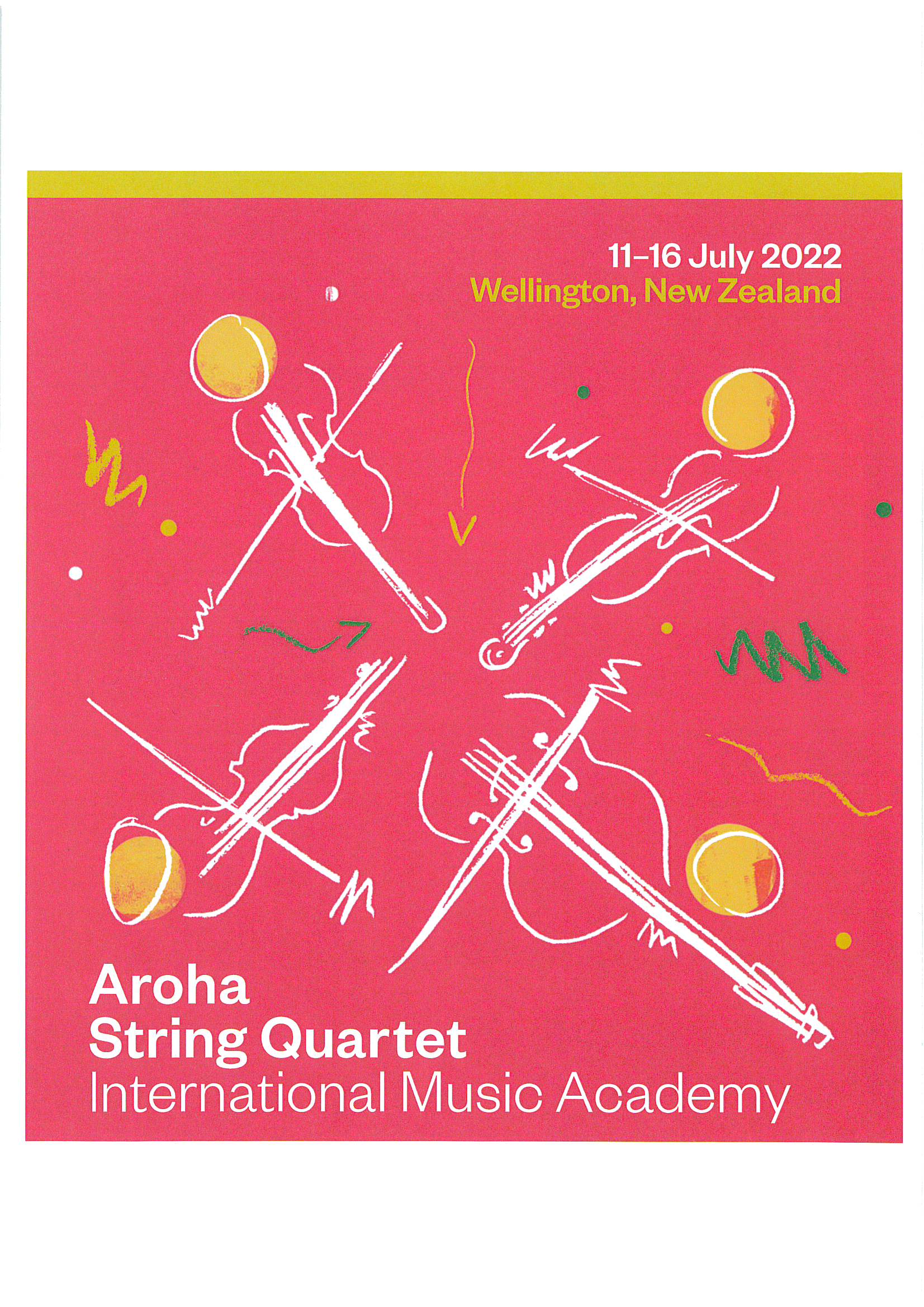 WelcomeIt is wonderful that you have come. Thank you. 
We want your experience today to be the best that it can be and would appreciate you taking a moment to read the following before the concert commences.Keep safe by locating the exit nearest to your seat. 
In the event of an earthquake, our recommendation is to Drop, Cover and Hold.  Bon appetit! You are welcome to have your lunch during the performance. Switching your cell phone to silent is important to the performers and other members of the audience. 
Your support by way of a donation and telling others about the concerts would be fantastic and very much appreciated. It does make a difference.
If you wish to contribute by internet banking, our account is 020 534 000 4022 00.
Please put lunch concert in the particulars.If you wish to photograph or video today’s concert, please ask for permission from the performer(s) before the concert begins. This is important.We invite you now to sit back, relax and enjoy the concert.Our Mission  is to create a lively, open Christian faith community, to act for a just and peaceful world, and to be catalysts for discovery, compassion and celebration in the capital. These lunchtime concerts are advertised through Radio New Zealand Concert’s Live Diary at around 8.10 am on the day of the concert, they are also advertised on Eventfinda, Dominion Post Arts Pages and Arts Wellington online, and listed on St Andrew’s website.  To be placed on the email circulation list for concert information, please email  wednesday@standrews.org.nz.  Also join our facebook group Friends of St Andrew's on The Terrace Lunchtime Concerts, https://www.facebook.com/groups/315497448862287/.Check out the noticeboards in the foyer each time you come. ProgrammeWolfgang Amadeus Mozart (1756-1791)String Quintet No 4 in G min K516, movement 4 (Allegro)Haihong Liu - violinUrsula Evans* - violinBelinda Veitch* - violaZhongxian Jin - violaDavid Chickering* - celloSalina Fisher (1993-)Mata-AuHaihong Liu - violinZhongxian Jin - violaRobert Ibell - celloValentin Silvestrov (1937-)Postlude (arr. Gunchenko)Oleksandr Gunchenko* - double bassDonald Armstrong* - violinUrsula Evans - violinSophia Acheson* - violaRobert Ibell - celloFelix Mendelssohn (1809-1847)String Octet in E-flat Op 20, movement 1 (Allegro moderato ma con fuoco)Haihong Liu - violinDonald Armstrong - violinUrsula Evans - violinZhongxian Jin - violinBelinda Veitch - violaMichael Cuncannon* - violaRobert Ibell - celloDavid Chickering - celloOleksandr Gunchenko - double bass* = Guest tutor or guest playerThis lunchtime concert is being given by members of the Aroha String Quartet, joined by guest tutors and guest players from the ASQ International Music Academy 2022.The ASQ International Music Academy, now in its eighth year, is an annual string orchestra and chamber music course run by the Aroha String Quartet and the Academy Administrator, Cathie McCallum. This year 37 non-professional string players from Invercargill to Adelaide via Whangarei, whose ages span about seven decades, have come to St Andrew's on the Terrace for six days of intensive rehearsals and coaching. The Academy will culminate in a participants' Gala Concert here in St Andrew's at 5 pm on Saturday 16 July. Join us again for some exciting music-making.Aroha String Quartet, www.arohaquartet.co.nz, contact@arohaquartet.co.nzContact us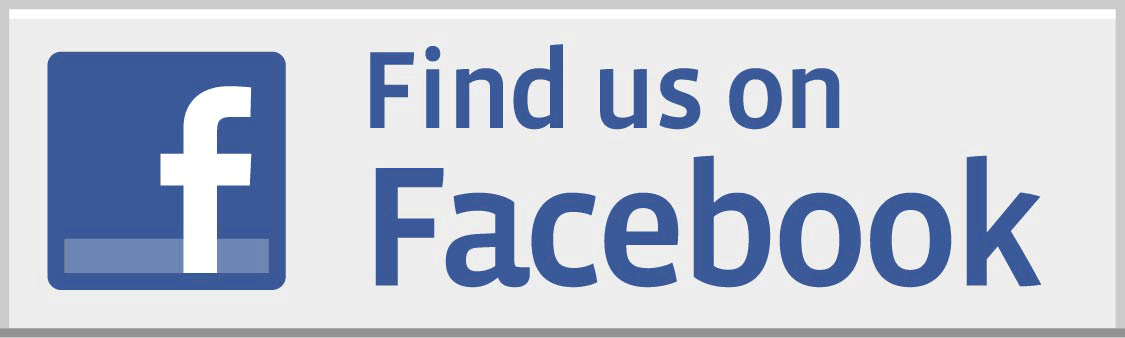 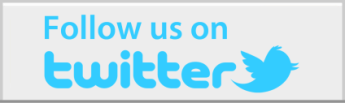 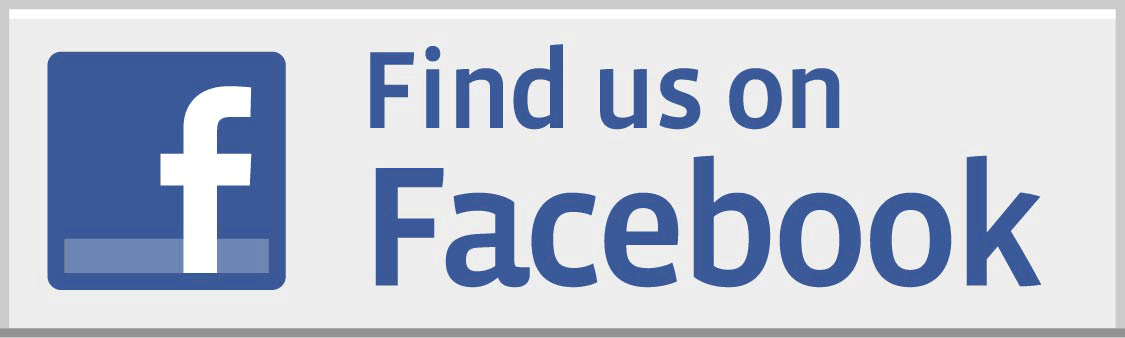 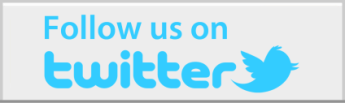 e | wednesday@standrews.org.nz        p | 04-472-9211        w | www.standrews.org.nzComing Up20 July 	- Family concert: 
Carnival of the Animals by Saint-Saëns27 July - VUW (Victoria University of Wellington) Piano Club3 August - Douglas Mews – Baroque Organ4 August (Thursday) - Classical voice students of the NZSMCheck out the What’s On and Concerts section on our website   www.standrews.org.nz